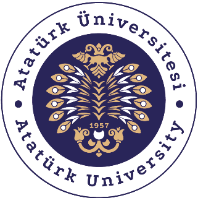 T.C.ATATÜRK ÜNİVERSİTESİTOPLUMSAL DUYARLILIK PROJELERİ UYGULAMA VE ARAŞTIRMA MERKEZİ SONUÇ RAPORUProje Adı: BİR FİDAN , BİR ÇOCUK , BİR MEMLEKETProje Kodu: 00ce3e21-53c3-45ca-8ec7-87ca65e1f757Proje Danışmanı: Öğr.Gör. Murat ÖZDEMİR Proje YürütücüsüHİLAL GİZEM BAYRAKGrup ÜyeleriTalha BİTLİSLİÖzge AYDINDuygu DEMİRAydanur KAYAMehmet Can ÖLMEZMerve SÜRMELİSafiye KAMANDuygu YILMAZSümeyye GÜNEŞMukaddes AKÇİNHaziran 2023ErzurumÖZETBu proje kapsamında Pasinler Milli Eğitim Müdürlüğü tarafından seçilen Pasinler merkezde bulunan her ortaokuldan başarılı üç öğrenci (toplam 30 öğrenci) seçilerek Atatürk Üniversitesi Pasinler Meslek Yüksekokulu kampüsüne getirilen öğrencilere; öncelikle yüksekokulun tanıtımı yapıldıktan sonra ağaçlandırmanın önemi ve fidan dikimi ve bakımı slayt  sunumu  yapılarak   daha önceden temin edilen fidanlar öğrencilere dağıtıldı. Verilen fidanlar üniversitemiz öğrencileri refakatinde verilen eğitim desteğiyle daha önceden hazırlanmış alana fidanların toprağa ulaşması sağlanmış; fidanlara can suları verilerek gerekli bakımları yapılmıştır.Anahtar Kelimeler: Fidan, doğa, ağaç, çevre, çocuk, başarıABSTRACT           Within the scope of this project, three successful students (30 students in total) from each secondary school in Pasinler center selected by Pasinler National Education Directorate and brought to Atatürk University Pasinler Vocational School campus; First of all, after the introduction of the college, the importance of afforestation and the planting and maintenance of saplings were presented in a slide presentation, and the saplings that were previously provided were distributed to the students. The seedlings provided were provided to reach the soil in the previously prepared area with the educational support provided by the students of our university; The saplings were given life water and the necessary maintenance was done.Keywords: sapling, nature, tree, environment, child, successEtkinlik boyunca tüm fotoğraflarda kişilerin yazılı izni alınmıştır. İzni alınmayan görüntüler bulanık şekilde sunulmuştur. Bu konuda tüm sorumluluğun yürütücü ve araştırmacılara ait olduğunu beyan ederiz.GİRİŞGeleceğimizin teminatı olan çocuklarımıza doğa konusunda bilgilendirmek amacıyla onları doğayla buluşturup ağaçlandırmanın faydaları ve fidan ekiminin nasıl yapıldığı konusunda eğitim vererek onlara temin edilen fidanları toprakla buluşturmalarını sağlayarak sorumluluk ve duyarlılık duygularının gelişimini sağlamayı amaçladığımız bu etkinlikte küçük yaşta fidan dikilmesi ve amacımıza ülkemizde olan Kahramanmaraş merkezli depremden etkilenen 11 il ve Erzurum adına fidanların dikilmesi planlayarak hem maneviyatını hem de toplumsal duyarlılığını artırarak projenin birçok amaca hizmet etmesini sağlandı..Projenin bir diğer hedefi doğamız için ağaçların önemine dikkat çekmek ve ağaçların çevreye sağladığı oksijenin önemini gelecek nesillere aktarmak. Proje sonunda çocuklar çevreye ve doğaya karşı sorumluluk konularında sohbet edilerek ne gibi dönüşler elde etiğimiz değerlendirilmiştir.ETKİNLİKAraştırmanın Yapıldığı Yer ve Zaman: Pasinler Meslek Yüksekokulu Kampüsü; haziran 2023Kullanılan veya Dağıtımı Yapılan Malzemeler: fidan;budama makasıProjenin Uygulanışı: Pasinler Milli Eğitim Müdürlüğü tarafından seçilen Pasinler merkezde bulunan her ortaokuldan başarılı üç öğrenci (toplam 30 öğrenci) seçilerek Atatürk Üniversitesi Pasinler Meslek Yüksekokulu kampüsünde;Üniversitenin tanıtımıAğaçlandırmanın faydalarını anlatan slayt eğitim çalışmasıFidan nasıl ekilir ve bakımı nasıl yapılır konulu slayt eğitimiKuyusu hazırlanmış ağaçlandırma bölgesinde rehber katılımcı ve öğretmen eşliğinde fidanların dikimiAlınan eğitimin ışığında fidanların ilk bakımlarının yapılmasıKatılan öğrencilere kısa sorular ile proje değerlendirilmesinin yapılması.SONUÇLARProjemiz kapsamında geleceğimizin teminatı olan başarılı çocuklarımızı  doğayla buluşturup ağaçlandırmanın faydaları ve fidan ekiminin nasıl yapıldığı konusunda eğitim vererek temin edilen fidanları toprakla buluşturmalarını sağlamak hem  sorumluluk ve duyarlılık duygularının gelişimini hem de bilinçlenmeleri konusundaki amacımıza ulaştığımız etkinlik esnasında ve sonunda elde ettiğimiz sohbetler sonucu  başarıya ulaştığı ve bu konuda genişletilmiş bir program yapılması milli eğitim müdürlüğünce talep edilmiştir.Projemizi destekleyerek öğrencilerin kampüs alanına getirilmesinde katkı sağlayan Pasinler Milli Eğitim Müdürlüğüne, çalışanlarına ve refakat eden rehber öğretmenleri ile projenin oluşmasındaki önemli katkılarından dolayı Atatürk Üniversitesi Toplumsal Duyarlılık Projeleri Uygulama ve Merkezi’ne teşekkür ederiz.PROJE UYGULAMASINA AİT GÖRSELLER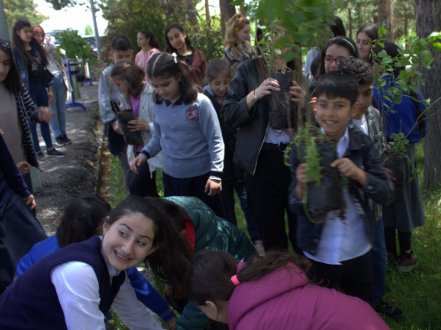 